Webinar on educational licensing for the Caribbean region organized by the World Intellectual Property Organization (WIPO) the Intellectual Property Office of Jamaica (JIPO)the Intellectual Property Office of Trinidad and Tobago (TTIPO)the International Federation of Reproduction Rights Organisations (IFRRO)Virtual, March 21, 2021 (Port of Spain time)Provisional program prepared by the International Bureau                                                                          [End of document]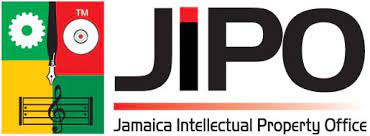 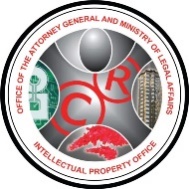 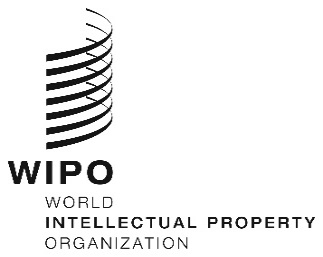 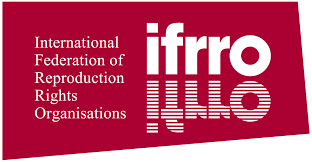 WEBinarWEBinarWEBinarORIGINAL: englishORIGINAL: englishORIGINAL: englishDATE: March 17, 2022DATE: March 17, 2022DATE: March 17, 20229:00 – 9:20 OPENING SESSION			Opening Remarks by:Ms. Lilyclaire Bellamy, Executive Director, Intellectual Property Office of Jamaica (JIPO), KingstonMr. Regan Asgarali, Controller, Intellectual Property Office of Trinidad and Tobago (TTIPO), Port of SpainMr. Benoît Müller, Director, Copyright Management Division, World Intellectual Property Organization (WIPO), GenevaMs. Caroline Morgan, Chief Executive and Secretary General, International Federation of Reproduction Rights Organisations (IFRRO), Brussels9:20 – 9:359:35 – 9:45Topic 1: Educational licensing on a collective basis: The legal and licensing framework and WIPO’s reprography projects around the worldFacilitator: Mr. Richard Aching, Manager, Technical Examination, TTIPO, Port of SpainSpeaker:    Ms. Anita Huss-Ekerhult, Counsellor, Copyright Management Division, WIPO, GenevaQ&A Session            9:45 – 10:15Topic 2:  Legal framework for educational licensing in the Caribbean region: examples of Jamaica and Trinidad and Tobago Facilitator: Ms. Miyuki Monroig, Program Officer, Copyright Management Division, WIPO, GenevaSpeakers:    Ms. Shantal English, Manager, Copyright and Related Rights, JIPO, KingstonMs. Lyrinda Persaud, Legal Officer II, TTIPO, Port of Spain10:15 – 10:2510:25 – 11:15 11:15 – 11:2511:25 – 12:1512:15 – 12:25 12:25 – 12:5512:55 – 13:00   Q&A Session  Topic 3:  Roundtable discussion: Practice and challenges for national and regional educational licensing of schools and universities in the Caribbean region, including regional licensing of regional entities and territorial licensing of national entitiesFacilitator: Ms. Caroline Morgan, IFRRO, BrusselsSpeakers:  Ms. Felene Cayetano, Vice-President, Belize Copyright Licensing Agency (BECLA), Benque Viejo del CarmenMr. Antonio Rudder, President, Barbados Copyright Agency (B-COPY), St. MichaelMr. Irvin Durrand, President/Chair, Eastern Caribbean Copyright Licensing Association (ECCLA), Saint LuciaMs. Philippa Davies, Assistant General Manager, Jamaican Copyright Licensing Agency (JAMCOPY), KingstonMr. Nicholas Lue Sue, President, Trinidad and Tobago Reprograghic Rights Organisation (TTRRO), El SocorroMs. Dianne Daley McClure, Chairman, Caribbean Reproduction Rights Organisations’ Agency (CARROSA), KingstonQ&A Session  Topic 4: International good practice for educational licensing on a collective basisFacilitator: Ms. Anita Huss-Ekerhult, WIPO Speakers:  Ms. Caroline Morgan, IFRROMs. Madeleine Pow-Jones, Policy and International Relations Manager, Copyright Licensing Agency (CLA), LondonMs. Leemisa Molapisi, Operations Manager, Dramatic, Artistic and Literary Rights Organisation (DALRO), Braamfontein, South AfricaQ&A Session  Topic 5: Roundtable discussion: Possible next steps for the CaribbeanFaciliators: Ms. Shantal English, JIPO; Mr. Regan Asgarali, TTIPO Speakers: All participantsClosing 